КВАЛИФИКАЦИОННЫЙ СЕЗОН (2018-2019 гг.)КОНКУРС-ФЕСТИВАЛЬ «НЕПОКОРЁННЫЕ», ПОСВЯЩЁННЫЙ ГЕРОЯМ ОТЕЧЕСТВА.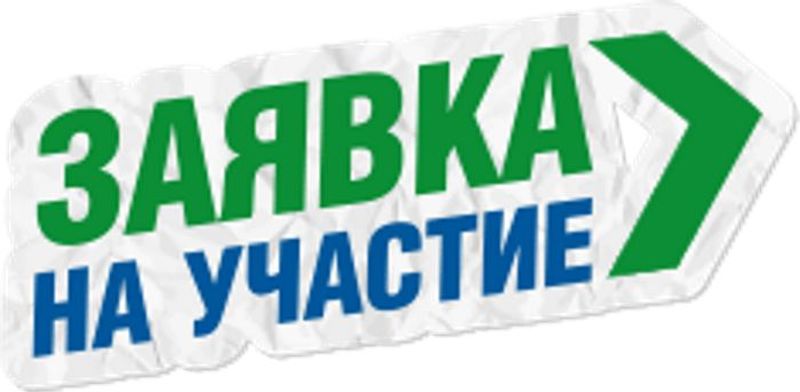 Заявка высылается на E-mail: klenmedia7@yandex.ruНомер контактного телефона: + 7 (968) 942 58 61Просим обратить внимание на полное и грамотное заполнение заявки! Указанные данные будут внесены в программу мероприятия, дипломы участников и грамоты для преподавателей.Обратные электронные адреса и мобильные телефоны указывать в заявках обязательно!Именно на указанные электронные адреса будет выслана программа и дальнейшая информация по опциям проекта.Данная общая форма заявки заполняется согласно Положению Открытого телевизионного международного проекта «Таланты России» сезон 2018-2019 гг.Подавая заявку, Вы соглашаетесь с условиями «Положения о конкурсном сезоне» и «Положения о номинациях» (см. http://talentsofrussia.ru/концерт_талантов_стран_еаэс/).Сертификат о прослушивании семинараДополнительноИнформация, необходимая для подготовки конкурса:Просьба заполнять этот столбец!Город и дата проведения конкурсаФамилия и имя солиста илиНазвание коллективаВозраст (для солиста) илиВозрастной диапазон (для коллектива):Количество участников (для коллектива):Номинация1. Название произведения, авторы, хронометраж2. Название произведения, авторы, хронометражХудожественный руководитель: Художественный руководитель: Преподаватель: Преподаватель: Концертмейстер: Концертмейстер: Хореограф: Хореограф: Название организации:Город, область:Ф.И.О., должность, организация и город1.2.3.Статуэтка (шт.)ВидеоФотоФИО, должность, мобильный телефон ответственного лица:E-mail для отправки сценария на согласованиеОбщее количество представленных солистовОбщее количество представленных участников коллектива